PREFEITURA DO MUNICÍPIO DE SÃO PAULO SECRETARIA MUNICIPAL DE CULTURA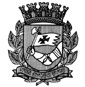 CONPRESP - Conselho Municipal de Preservação do PatrimônioHistórico, Cultural e Ambiental da Cidade de São Paulo.RESOLUÇÃO Nº 18/CONPRESP/2007O Conselho Municipal de Preservação do Patrimônio Histórico, Cultural e Ambiental da Cidade de São Paulo – Conpresp, no uso de suas atribuições legais e nos termos da Lei n° 10.032, de 27 de dezembro de 1985, com as alterações  introduzidas  pela  Lei  n°  10.236,  de  16  de  dezembro  de  1986, conforme  decisão  dos  Conselheiros  presentes  a  421ª  Reunião  Ordinária realizada em 11 de dezembro de 2007, eConsiderando o valor arquitetônico da edificação situada à rua Haddock Lobo nº 633, esquina com Alameda  Santos, que se constitui  como um dos últimos  remanescentes  de  residências  da  primeira  ocupação  da  Avenida Paulista;Considerando o valor histórico desta edificação como representante de um  modo  de  viver  e  de  um  determinado  gosto  estilístico  característico  da classe média do período compreendido entre as duas Grandes Guerras;Considerando o valor referencial da antiga residência para a região em que  se  situa,  devido  à  sua  diferenciada  implantação  no  lote  e a presença significativa de vegetação de porte arbóreo; eConsiderando o contido no PA nº 2007-0.263.653-0,RESOLVE:Artigo 1o - Abrir processo de tombamento para a antiga residência daRua Haddock Lobo nº 633, esquina com Alameda Santos – Setor 010, Quadra067, Lote 0005; Subprefeitura de Pinheiros.Artigo  2o  – Qualquer  intervenção  no imóvel  deverá  ser submetida  à análise prévia do DPH e aprovação do CONPRESP.DOC – 22/12/2007 – p.12This document was created with Win2PDF available at http://www.win2pdf.com.The unregistered version of Win2PDF is for evaluation or non-commercial use only. This page will not be added after purchasing Win2PDF.